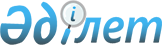 Об утверждении Плана мероприятий по передаче таможенным органам функций документарного ветеринарного контроля и документарного контроля по карантину растений в пунктах пропуска через таможенную границу Таможенного союзаРаспоряжение Премьер-Министра Республики Казахстан от 18 сентября 2012 года № 174-p

      1. Утвердить прилагаемый План мероприятий по передаче таможенным органам функций документарного ветеринарного контроля и документарного контроля по карантину растений в пунктах пропуска через таможенную границу Таможенного союза (далее – План мероприятий).



      2. Заинтересованным государственным органам обеспечить своевременное исполнение Плана мероприятий.



      3. Контроль за исполнением настоящего распоряжения возложить на Первого заместителя Премьер-Министра Республики Казахстан Ахметова С.Н.      Премьер-Министр                            К. Масимов

Утвержден          

распоряжением Премьер-Министра

Республики Казахстан    

от 18 сентября 2012 года № 174 

План

мероприятий по передаче таможенным органам функций

документарного ветеринарного контроля и документарного контроля

по карантину растений в пунктах пропуска через таможенную

границу Таможенного союза

      Примечание:

      расшифровка аббревиатур:

      МСХ РК – Министерство сельского хозяйства Республики Казахстан

      МЭРТ РК – Министерство экономического развития и торговли Республики Казахстан

      МЮ РК – Министерство юстиции Республики Казахстан

      МФ РК – Министерство финансов Республики Казахстан

      КТК МФ РК – Комитет таможенного контроля Министерства финансов Республики Казахстан

      НПА – нормативные правовые акты

      МВК – Межведомственная комиссия по вопросам законопроектной деятельности при Правительстве Республики Казахстан
					© 2012. РГП на ПХВ «Институт законодательства и правовой информации Республики Казахстан» Министерства юстиции Республики Казахстан
				№ п/пНаименование мероприятияФорма завершенияОтветственный исполнительСрок исполненияПредпола-гаемые расходы (тыс. тенге)1234561.Вынесение на заседание МВК концепции законопроекта, предусматривающего внесение изменений и дополнений в законодательные акты по передаче таможенным органам функций документарного ветеринарного контроля и документарного контроля по карантину растений в пунктах пропуска через таможенную границу Таможенного союза Вынесение Концепции на заседание МВКМФ РК, МСХ РК, МЭРТ РК, МЮ РКНоябрь 2012 годаНе требуются1234562.В случае одобрения концепции законопроекта, указанной в пункте 1 Плана, разработать проект закона, предусматривающего внесение изменений и дополнений в законодательные акты по передаче таможенным органам функций документарного ветеринарного контроля и документарного контроля по карантину растений в пунктах пропуска через таможенную границу Таможенного союзаПроект закона и проекты подзаконных актовМФ РК, МСХ РК, МЭРТ РК, МЮ РКДекабрь 2012 годаНе требуются